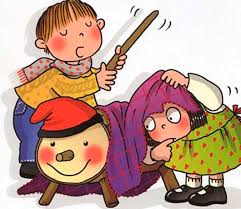 Benvolgudes famílies , A continuació trobareu informació sobre les activitats que realitzarem a l’escola relacionades  amb la celebració del Nadal:Us desitgem unes molt bones festes de Nadal!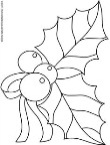 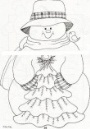 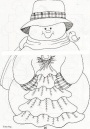 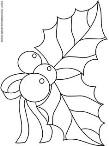 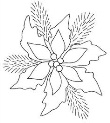 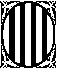 Generalitat de CatalunyaDepartament d’Ensenyament                  ESCOLA CAU DE LA GUINEU                                 C.Pere Calders/ C.de Casanova08757 Corbera de LlobregatDataNivell/CicleActivitatDel 4 al 15/12De P3 fins a 6è-Campanya de recollida d’aliments per lliurar-los a l’Associació Corbera Voluntària.Aliments que recollirem: oli, cacao instantani (Colacao, Nesquik...), llet, cereals, dentífric i raspall de les dents, xampú pel cabell i gel de bany.On: cada nen/a ho portarà a la classe.A partir del dia 17 lliurarem els aliments recollits  a l’associació.A partir del dia 4/12 fins el dia 18/12De P3 fins a 6èDesitjos al ventEs tracta d’elaborar un missatge que contingui un desig. Cal escriure’l en un tros de roba (blanca o de color) de mida D5 (meitat d’un D4). A la façana de cada aula (paret de formigó) trobareu una corda amb agulles d’estendre per penjar-los. Dia 14/12P3Anirem a buscar el tió (matí). – Ens esperarà?..., -El trobarem?.... Aquests dies tot és molt màgic!.Del dia 14 fins el dia 20/12De P3 fins a a 2n Tenir cura del tióAlimentació: Té preferència per les peles de mandarina, la xocolata, les galetes, crostons de pa.... Això sí! de tot ..., en petites dosis.22/12 P3,P4 i P5Fer cagar el tióDurant el matí del dia  22 de desembre.22/121r i 2nFer cagar el tióDurant el matí del dia 22 de desembre.20/12De 3r  fins a 6èAmic/amiga InvisibleCada tutor/a s’encarrega de la dinàmica de l’activitat.15/12De P3 fins a 6èAssaig del concert de Nadal a la sala Diadema (matí).15/12Comunitat EducativaFira Nadalenca Organitza: AMPALloc: Pati d’Educació InfantilHora:16:3018/12 Cantada residència Sol i Natura alumnes de 3r i 4t entre les 10:30 h. i les 11:00h.22/12De P3 fins a 6èCelebració del concert de Nadal (matí). 1r torn: de les 9:3h. a les 10:20h. Actuaran els alumnes d’educació Infantil (P3, P4 i P5) i Cicle Inicial (1r i 2n de Primària).2n torn: de les 10:30h. a les 11:45h. Actuaran els alumnes de Cicle Mitjà (3r i 4t de Primària) i Cicle Superior ( 5è A i B i 6è de Primària). Organització: enguany hem organitzar el concert en dos torns (indicats anteriorment).Les famílies  ocupareu la majoria de seients de la platea (les primeres files estaran ocupades per dos o tres grups d’alumnes). Tots els alumnes estaran dins  la sala i a mida que vagin actuant aniran marxant per  tornar a l’escola.Un cop finalitzat el primer torn del concert es buidarà la sala. Les famílies que tinguin germans més grans es podran quedar a dins.A les 10:30 entraran a la sala les famílies dels alumnes de 3r a 6è i si hi ha cabuda també podran gaudir del concert famílies d’alumnes d’altres nivells.En la mesura que pugueu us demanem que un cop s’iniciï cada torn del concert el gaudiu en tota la seva totalitat.Properament us lliurarem el programa específic del concert.Us recordem que el dijous dia 22 de desembre és l’últim dia del trimestre. Les classes finalitzen a les 13:00h.  L’horari de la franja horària del menjador és de les 13:00h a les 15:30h.TOTS els alumnes (de qualsevol nivell) sortiran pel pati d’Educació Infantil. Aquest dia no hi haurà servei d’acollida.Iniciarem el 2n trimestre el dia 8 de gener de 2018. Us recordem que el dijous dia 22 de desembre és l’últim dia del trimestre. Les classes finalitzen a les 13:00h.  L’horari de la franja horària del menjador és de les 13:00h a les 15:30h.TOTS els alumnes (de qualsevol nivell) sortiran pel pati d’Educació Infantil. Aquest dia no hi haurà servei d’acollida.Iniciarem el 2n trimestre el dia 8 de gener de 2018. Us recordem que el dijous dia 22 de desembre és l’últim dia del trimestre. Les classes finalitzen a les 13:00h.  L’horari de la franja horària del menjador és de les 13:00h a les 15:30h.TOTS els alumnes (de qualsevol nivell) sortiran pel pati d’Educació Infantil. Aquest dia no hi haurà servei d’acollida.Iniciarem el 2n trimestre el dia 8 de gener de 2018. 